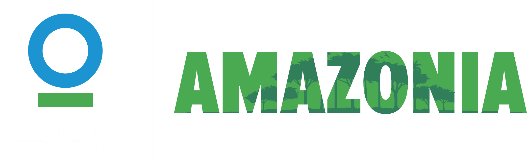 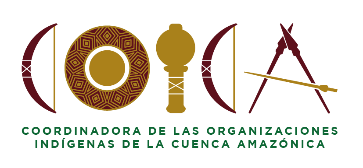 Iponohpoto panpira formulier Amerarënoro amohtëto 2023Amazonia Indigenous Women’s Fellowship (wëriton inïrïhton enepoto) juli 2023 pëe juli 2024Serë panpira nai akenahtëton apon irë nai tëuhtontëenme iponoponetomoja serë Amazone Vrouwen Fellowship Programma (Amazone tao tarënoman wëriton inïrïhton enepoto) tao tëkakon enmënpotome ijane ma irë nai ënïrï ënpunëpï projekt pë iponohto awaintao. Tïrëenton wararë nai tërë iponohto tïmenuhtëe, sehken imenekato irë taerë tïrïtome ma iponohpotohton nai kutuma irasahtonme ënïrï pë iponohto awaintao tïrïtome ëja aanvraagformulier tao.  Tahken iponohto waken ëja ahtao amerarë tëuhtontëenton eutontëto, irëmao iponohkë awaintao serë apo wae jïnïrï rïpose tïrïto mao kato ekarama.Amerarë iponohtohton panpira ainja napëjae ejatëtome. Irëme amerarë iponohpoto vragen ineusewa teese ëmë ahtao irëmao, naka rëken mejae of panpira pë imenekato pitë nejan. Iponohpone iwehtopë iponohto:Tïponosemïnkërë:Wëturutohton media tae ma technologie kïwenje iwehto Euhto ekarama serë apon X ke (Ahna/ owa katohpo) iponopoto vragen epinë euhtopo. Euhtuwë ëja "owa" katohke irëmao, irëmao esewa ëmë akërëne, atïtome serë programma rïtome akoronmato isanihton ekaramake ipato ta iweike:Tërë nai ëwenje kure wëturuto apëine internetverbinding (tahken internet telefoontae, patapon tae, of poto ipohtën apëine tae).ANHA/                                    OWA/Ëwëturusanme manan of kure nai ëëja ëwëturuto wiki wararë e-mail tae ma sehken WhatsApp tae?ANHA/                                    OWA/Kure nehtan ëja pata wararë ëtëto?ANHA/                                   OWA/Tërë nai ëwenje paspoort kurano kërë of id-kaart?ANHA/                                    OWA/Tïpanku ke manan ëkarahkuri enmënto (bank, enene ekatao, Karahkuri ipïnmatohtonpo, tïwërën)?ANHA/                                    OWA/Amerarënpë tïrïponeme akoronmane iponopotohton: tëuhtontëen vragen wararë 300 me omitonpisi (woorden) iponohto imenuhtë euhtohton wararë.Iponohpoto 1: Atï nai ënïrïhtonme of ëjorokome organisatie tao, patapo of ëpatapo tarënoton ëmoititomohtao? Iponohkë imenuhtë ainja ja ëwarëtohton ënïrïhpë ervaring pë entume ëwehto mao organisatie tao of ëmoitïhtomohtao.Iponohpoto 2: Iponohkë ekapon apo serë projekt ëpatapo ëmoitï entume ëwehto kure monome ikarihtëpotome akoronmatan. Imenuhtë awaintao ekapon apo ekaramahpë karahkuriton mïrïtan patapon wëriton entume teesenton kure inïrï iwehto akoronmatome tapïimanton akoronmatome ijane. Iponohpoto 3: Atï antïnao wehto wïtototomohtao kure tïrïse mehtan of atï wei klimaat antïnao iwehto kure tïrïse manan serë ënïrïpo projekt ke? Imenuhtë atïhpe irasahton antïnao wehto serë ënmenuhtëhpë epohponeton pë ma iponohkë awaintao atïtome irëpororëken nejan ënïrï organisatie, ëmoitï of ëpata waken esewa. Imenuhtë ekapon apo manan irëton tïwërëkensa iwehto rïse.Iponohpoto 4: Ekapon apo ënïrï projekt ëmoitïhton ëpatapo of ëpata akoronmatan kure iwehtohke? Imenuhtë projekt ënïrïja ekapon apohpe ëmoitï pataponton akoronmatohpë ëja kure iwehtohke verbetering kurano samanoketa. Imenuhtëkërën ekaton akïjan wïtototon of tapïimanton akoronmatan of apëineme nehtan serë projekt ënïrïpë.Tïrïporeneme teesenton akoronmane iponopotohton:: tëuhtontëen vragen wararë 200 me omitonpisi (woorden) iponohto imenuhtë euhtohton wararë.Iponohto 5: Atï nai kure ëkato eneponeme of kainanme iwehto ënmenuhtëhpë tao ma eke mipunëjan, ëmenuhtëhpë ënïrï panpirapë irë tïwërën pata ponton akukuse nehtan of newamtahki? Imenuhtë ëikarë ënpunëpïke kainan ënehtëhton ënïrï projekt rïtome ënïrïpohton.Iponohpoto 6: Ano irasahton tïrëentomohtao nai ënïrï projekt inehtë aporo iwehto? Irë ekantë/imenuhtë 3 me ëipëkërëken irasahtonpë. Këpëewairë inehtë inehtëhton imenuhtëra ahtao ipë, irëmao iponohkërën. Ma ënpunëpï ëpanpirataon inehtë aponoro tërë 1me iwae ahtao, irëmao erahtë ehtëtotao antïnaonsa of irasahton ëikarë ënpunëpïme teesen.Kure kapohtano aerënme teesenton ma ituhtao nono taonton ipïnmato (Wanë rïto, ituhtaon ëpiton, kuruntuton amëto, akïrëna apëhto arimikatome ma weweton anmëtohpa).Ënjake tïrëenton (oninpëken atïmehpë tïrëenton, tëinkenpa ma kainanmepa ikuhto iwararë ënjake orokome wehtohton). Kurepa tïrïto ma kainanmepa ipitëpoto pena itamurunpëkon iwarëtohtohton wararë tïrïpotohpë (wëepinëhto, tïteikënëntëenton, wëmaminëtohton, kure rëken wehto, ohkïnpëken janaton akërë ëija iwëenpatohkon tïnïrïkonpë tïjomikonpë ma tïculutukonpë).Ëikarë enutakeme ipunëneme Tarënoman wëriton iwehto tïjapëkon epohto rïtohpë (ipïmetïhpïnme inïrïpëkon iwehto (productie) ma ërepaton kure ëikarë tïrïtohpë inïrïkon taerë).Akenahtënepë, ijaneken ëturume teesenton ma karime tarënoton organisatie ton rïpoto (inïrïkon rechten kure tïrïpoto ma akenatëtohpë ëiwawrë wehto ikarihtëpotome). Sikoro, wëenpato of training wïtototon akoronmatohpë ma milieu kure tïrïtohpë iponohpoto rïtome nonotonpo, patapo ma tarëno organisatie ton po.Atïhpe tïwërën. Imenuhtë iponohto _________________.Ëtakërë orokome wehtohpë wëenpato ma tïrëen rïtohtonpëIponohpoto 7: Ano ënïrïhpe ervaring ton, ënpunëpïton ëwarëtohpë manan projekt rïto rïse tïrïtomao ëëja? Imenuhtë ëwehtohpë ,ëwarëtopë ënïrïpë ëiwarë ëwehtopë ma tahken akenahtëneme ëenkumeta ëwehto marë ënïrï rïtomao irëton taerë orokome ëwehtome sehken ituntatome marë. Tïtïje euhto imenuhtëe 200 woorden ponarëken.Ehtëtohton ma irepehtonTërë nai enï tabel tïrëe irë nai epu akenahtëne aponme ënïrï projekt inehtë kure rëken tïrïpoto ëja. Serë nai wapono oefening wehto tïrëenton inehtë rïtohpë panpirapë ma sehken irepehton rïtome eporo tïrëenton wararë. Tïrïtome irepeme tëkaramaen nai USD 10.000, irë rïto nai 12 nunë pona rëken. Serë nai amerarë tïrëenton iwehto eneponeme ma sehken tïrëen enepotohton ma wëturuto eneponme awaintao (ipunëhto internet tae). Ënmenuhtëhpë ënehtë iwehtopë ekantëtuwë, irëmao irepe karahkuri iwehtohpë akïiton wararë iponohto nëimenuhtën programma rïneton akërë kure panpira tao tïrïtome. Irëme nai kase ainja ëja kure serë iponohto imenuhtë euhtontëtohpo marënkërë ahtao ëikarë ënïrï iwehtopë imenekatome ëja tïrïtohpë. Serë imenuhtëto enïtao imenuhtëewa ëmë ahtao, kure rëken marë nehatan antïnaota ëpanpira; irëpëerë naka ërito esewa nehtan.Irepe karahkuri ke tïrepentëenton: Serë iponohto nai eneponetonme, irë pëerë tïwarë rëken wehtome ehtëto rïnmahtao irepehtonpë: Ënpatonton of ihtarënmaneton irepentëtoAjahpë wïtëtomao irepehton (kanawaime oto, wënïhto, ërepaton)Wëturutohpo wehtohton ma irasa tïrëenton rïtomaoApparatuur ton (computer ton, mobiele telefoon ton, software, atïhpë tïwërënton)Akoronmato isnihton/kantoor ijanorotonTïwërën tïrepentëenton (mobiele data, internetverbinding, telefoon)Imenuhtë irepe karahkuritonpë ma tïrëenton enï wararë marë imenuhtë iponohto projekt inehtë ekaramahpë iponohto tao aporo projekt rïtohpë. Kutuma nai irasame ënpunëpï tao tïrëen irasahton rëken imenuhtëto. Kure ënmenuhtëhpë projekt pë iwehtuwëken, irëmao nai tërë ehtëto imoitïhton irëton nëimenekatan kure tïrïtome serë oefening tao akoronmatan CI ton irëton rïtohpë. Irëme ëuhtontërare serë imenuhtëto enïtao ahtao ËSIKAEWA to nehtan, imenekato mao erahtëto pona ëtëtome.Iponohpoto ma euhtohton:Kure awaintaoken ëwarë iweise ëmë ahtao serë iponopoto aanvraag ekapon apohpe iwehto enento pë, irëmao ainja ja e-mailadres tae enohkë ënponopo serëpë iponohpoto panpira enohtoponpë taerë ëëja.Panpira aanvraagformulier euhtontëhpëpëe ëëja,Irëmo enohkë 5 mei 2023 iwaponkërë ëpata ijanoro het e-mailadres tae. Serë e-mailadres ton pataton ijarë mene:Bolivia| lideresasBO@conservation.orgBrazilië| liderancasBR@conservation.orgColombia| lideresasCO@conservation.orgEcuador| lideresasEC@conservation.org    Guyana| leadersGY@conservation.orgPeru| lideresasPE@conservation.orgSuriname| leadersSR@conservation.orgAanvraag rïto videotae/omi apëhpotoke (ano tae ënehtë taerë tïrï)Ainja iwarë nai awaintao Tarënoman entume teesen wëriton ëiwarë iwehto ma tïnehtëke iwehtohkon marë irëme irëton awaintao tïrïpose nai ainja. Irëjanme nai ainja namo apon akoronmase video tae of omi apëhpoto tae tïnponopïkon iponohtohpë. Iponohkë ainja ënehtëhton ënïrïpë serë panpira tëuhtontëenton euhtontëtohke ëëja. Apëhpohpë video tae/omi apëhpototae irënpë enohkë/arëpo ëpata ijanoro e-mailadres tae.Iponohto serë video tae/omi apëhpoto tae apëhpoto rïto:Ainja nai ëëja iponopose 5 minutu pona rëken video tae/omi apëhpoto tae iponohto rïse ëëja. Ikuhtuntëto video me apëhpoto nai ihtaonkaken kure tahken irërën camera ke, een computercamera ke of telefooncamera ke tïnontae apëhpoto tïrï (liggend formaat). Kurerënken kuranoke video apëhpo kaewa nai ainja irasameta irë ënehtë taerë tïrï. Ma irasame nai ainjaj ja awaintao ënïrï iwehtohpë ënpunëpï iponohto. Ma ëjomi rëken apëhpose ëmë ahtao irë apëhpo bandrecorder ke, wëturuto spraakbericht ke of audio omi apëhpoto tae. Ënapëpohpëton mo ëpata ijanoro arëpo e-mailadres tae.Serëton nai kutuma irasahton video tae ëwëturuto apëhpotomao tëusenton:Iponohkë ëwehtohpë ainja ja. Wapo ipitë ëeka ejatëtohke, ërantato, ëpata (ano nono of pata pon ëmë). Atï nai ënïrïme ëpatapo, organisatie entu ëmë, wëriton akenahtëne?Iponohkë ainja ja atï nai ënïrï of ëjorokome entume ëwehtohtao ëmoitïtomohtao of ëpatapo.Atï ëkarihtën serë ëjorokopë  kure ëwehtome?Atïtome mipunëjan ënpunëpï kure kainanme iwehto ma sehken aerënme ituntakeme iwehto marë?Iponohkë ainja ja ano antïnao wehto kurepa tïrïpose manan.Atï wïtototomohohtao, milieu pë- of kure ipïnmato/ipïnunto rïto iwehto kurepa tïrïpose manan?Atïton nai irasahtonme tïrëen iwehto ihkërënmaponeton?Akïjan ihkërënman irë antïnao wehtohton?Iponohkë ainjaja ekapon apo manan serë antïnao wehto kurepa tïrïse.Atï nai tërë oplossing me ënïrïpo kainanme kurepa iwehtome?Atï nai irasahtonme ëja ënïrïhtao ëntunatïhpome teesen of ënïrïme teesen tïrïtomao?Akï tokoronmase nehtan ëja of akï ja akoronmase mehtan?Ekapon apo ënïrï projekt ëmoitïhton ëpatapo of ëpata aeneme iwehto akoronmatan kure iwehtohke?Iponohkë atïnkërë nai ainja inimëkume ëpëe.Ano kennis, tïrëenpë ëiwarë wehto ma enehpëton ervaringen nai ënimëkume serë iponohto mao tïrïtome?Eka:Irantato:Tarëno jana/ampo ipata of akïjan janaton akërën ëmë:Iwarëto omiton:(Tarëno jomi ma ]e en/of andere talen)Ijoroko of isikoroE-mailadres: Telefoonnummer:WhatsApp:Land/ano nonopo:Ano pata/eka of ano regio:Orokome manan Tarënoman organisatie ton akërë? Anha ahtao, irëmao irë organisatie imenuhtë me inïrïkon marë:Projekt inehtë: (Imenuhtëhtë iponohto atï ituntanïpose manan koseken)Projekt inehtë: (Imenuhtëhtë iponohto atï ituntanïpose manan koseken)Projekt inehtë: (Imenuhtëhtë iponohto atï ituntanïpose manan koseken)Resultaten/tïtuntanïsenton: (serëton ituntanïpose manae).Tïrëenton/tïrïpoenton: (Irasa tïrëenton ituntanïhpone).Budget/Irepe: (tïrëen aerënme itunanïpotome irepehton). Tïtuntanïsen 1:Tïrëen 1Tïrëen 2Tïrëen 3USDTïtuntanïsen 2:Tïrëen 1Tïrëen 2Tïrëen 3USDTïtuntanïsen 3:Tïrëen  1Tïrëen  2Tïrëen  3USDAmerarë irepe: USD 10.000 (serë nai ënïrï irepeme teesen kure enïrï rïto projekt enetuwë ijane). 